.Introduction: On Vocals WEAVE: SIDE, BEHIND, SIDE, ACROSS, SIDE, ROCK, ACROSS, HOLD 1,2    WEAVE: STEP R TO THE SIDE, STEP L BEHIND RIGHT, 3,4    STEP R TO THE SIDE, STEP L ACROSS IN FRONT OF RIGHT, 5,6    STEP R TO THE SIDE, SIDE ROCK ONTO L, 7,8    STEP R ACROSS IN FRONT OF LEFT, HOLD.  ¼ TURN, ½ TURN, HOLD, FORWARD, LOCK, FORWARD, HOLD 1      TURN 90 DEGREES RIGHT STEP L BACK, 2      TURN 180 DEGREES RIGHT STEP R FORWARD, 3,4    STEP L FORWARD, HOLD, 5,6    STEP R FORWARD, LOCK L BEHIND RIGHT, 7,8    STEP R FORWARD, HOLD.  FORWARD, ROCK, ½ TURN, ROCK, SLOW COASTER CROSS, HOLD 1,2    STEP L FORWARD, ROCK BACK ONTO R, 3,4    TURN 180 DEGREES LEFT STEP L FORWARD, ROCK BACK ONTO R, 5,6    SLOW COASTER: STEP L BACK, STEP R TOGETHER, 7,8    STEP L FORWARD, HOLD.  WEAVE: SIDE, BEHIND, SIDE, ACROSS, MONTEREY TURN 1,2    WEAVE: STEP R TO THE SIDE, STEP L BEHIND RIGHT, 3,4    STEP R TO THE SIDE, STEP L ACROSS IN FRONT OF RIGHT, 5,6    TOUCH R TOE TO THE SIDE, TURN 180 DEGREES RIGHT STEP R TOGETHER, 7,8#   TOUCH L TOE TO THE SIDE, STEP L TOGETHER.  TOE STRUT, CROSS STRUT, SIDE, ½ TURN, ACROSS, HOLD 1,2    STRUT: STEP R TOE TO THE SIDE, DROP R HEEL TO THE FLOOR, 3,4    STRUT: STEP L TOE ACROSS IN FRONT OF RIGHT, DROP L HEEL TO THE FLOOR, 5,6    STEP R TO THE SIDE, TURN 180 DEGREES LEFT STEP L TO THE SIDE, 7,8    STEP R ACROSS IN FRONT OF LEFT, HOLD  TOE STRUT, CROSS STRUT, SIDE, ROCK, ACROSS, HOLD 1,2    STRUT: STEP L TOE TO THE SIDE, DROP L HEEL TO THE FLOOR, 3,4    STRUT: STEP R TOE ACROSS IN FRONT OF LEFT, DROP R HEEL TO THE FLOOR, 5,6    STEP L TO THE SIDE, SIDE ROCK ONTO R, 7,8**  STEP L ACROSS IN FRONT OF RIGHT, HOLD. REPEAT THE DANCE IN NEW DIRECTION  TAG: At the END ( ** ) of WALL 1 (facing 3.00) add the following tag STEP R TO THE SIDE, SIDE ROCK ONTO L, STRUT: STEP R TOE ACROSS IN FRONT OF LEFT, DROP R HEEL TO THE FLOOR, STEP L TO THE SIDE, SIDE ROCK ONTO R, STRUT: STEP L TOE ACROSS IN FRONT OF RIGHT, DROP L HEEL TO THE FLOOR.  RESTART: On WALL 5 dance to BEAT 32 ( ## ) then RESTART facing 9.00Big Dog Daddy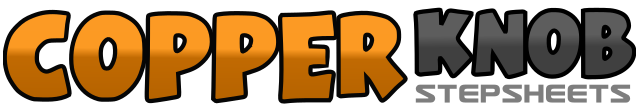 .......Count:48Wall:4Level:Beginner.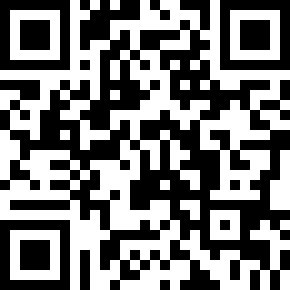 Choreographer:Linda Pink (AUS) - July 2007Linda Pink (AUS) - July 2007Linda Pink (AUS) - July 2007Linda Pink (AUS) - July 2007Linda Pink (AUS) - July 2007.Music:Big Dog Daddy - Toby Keith : (Album: Big Dog Daddy)Big Dog Daddy - Toby Keith : (Album: Big Dog Daddy)Big Dog Daddy - Toby Keith : (Album: Big Dog Daddy)Big Dog Daddy - Toby Keith : (Album: Big Dog Daddy)Big Dog Daddy - Toby Keith : (Album: Big Dog Daddy)........